ГАЗИМУРО-ЗАВОДСКАЯ РАЙОННАЯ ТЕРРИТОРИАЛЬНАЯ ИЗБИРАТЕЛЬНАЯ КОМИССИЯПОСТАНОВЛЕНИЕсело Газимурский ЗаводОб утверждении перечня избирательных участков, адресов (описаний мест) голосования, с использованием дополнительной возможности голосования-голосования групп избирателей, которые проживают (находятся) в населенных пунктах и иных местах, где отсутствуют помещения для голосования и транспортное сообщение с которыми затруднено при проведении выборов депутатов Законодательного Собрания Забайкальского края четвертого созываВ целях создания дополнительных возможностей реализации избирательных прав граждан Российской Федерации, руководствуясь ст. 60.1 Федерального Закона от 12 июня 2002 года №67-ФЗ «Об основных гарантиях избирательных прав и права на участие в референдуме граждан Российской Федерации», п. 1.7. Положения об особенностях голосования, установления итогов голосования в случае принятия решения о проведении голосования на выборах, референдумах, в течение нескольких дней подряд, утвержденного постановлением Центральной избирательной комиссии Российской Федерации от 08.06.2022 № 81/718-8, постановлениями Избирательной комиссии Забайкальского края от 09.06.2023 № 200/1136-3 «О проведении голосования на выборах, назначенных на 10 сентября 2023 года, в течение нескольких дней подряд», от 07.08.2023 № 214/1252-3 «О проведении голосования на выборах депутатов Законодательного Собрания четвертого созыва с использованием дополнительных возможностей реализации избирательных прав граждан Российской Федерации», Газимуро-Заводская районная территориальная избирательная комиссия постановляет:1. Утвердить перечень избирательных участков адресов (описаний мест) голосования, с использованием дополнительной возможности голосования-голосования групп избирателей, которые проживают (находятся) в населенных пунктах и иных местах, где отсутствуют помещения для голосования и транспортное сообщение с которыми затруднено, при проведении выборов депутатов Законодательного Собрания Забайкальского края четвертого созыва по прилагаемой форме.2. Направить настоящее постановление в Избирательную комиссию Забайкальского края.4. Разместить настоящее постановление на официальном сайте муниципального района «Газимуро-Заводский район» Забайкальского края в информационно-телекоммуникационной сети «Интернет».Председатель комиссии	  К.М. ВоложаниноваСекретарь комиссии	              Л.В. КолеговаПриложениек постановлению Газимуро-Заводской районной территориальной избирательной комиссииот 28 августа 2023 года № 161Перечень избирательных участков адресов (описаний мест) голосования, с использованием дополнительной возможности голосования-голосования групп избирателей, которые проживают (находятся) в населенных пунктах и иных местах, где отсутствуют помещения для голосования и транспортное сообщение с которыми затруднено, при проведении выборов депутатов Законодательного Собрания Забайкальского края четвертого созыва28 августа 2023 года№161№п/пНомер избирательного участка, в границах которого находятся данные территорииАдрес помещения УИКАдрес, по которому будет проводиться голосованиеЧисло избирателей, где будет проводиться голосование Адрес (описание места), где будет проводиться голосование11308Забайкальский край Газимуро-Заводский район с.Газимурский Завод ул.Рабочая д.11аООО ГРК Быстринскоес. Газимурский Завод833Вахтовый поселок, Административно-бытовой комплекс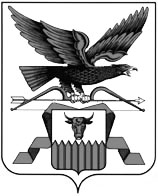 